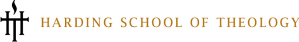 2024 Hogan‐Cate Asian Missions Sabbatical Harding School of Theology based in Searcy, Arkansas, USA, invites applications for the 2024 Hogan‐Cate Asian Missions Sabbatical.   The sabbatical recipient will be an accomplished male or female missionary, church worker or ministry leader from among acappella Churches of Christ in Asia and the South Pacific. The sabbatical is made possible by the Hogan‐ Cate Endowed Asian Missions Fund established at Harding University in honor of longtime missionaries to Asia, Gordon & Jane Hogan and Steve & Jean Cate.   The sabbatical is for a period of between three to five months commencing from August 2024. The sabbatical recipient is to be based at Harding School of Theology on the main campus of Harding University in Searcy, Arkansas. Funds could cover airfare, housing on campus, transportation, food, tuition for audit or credit courses,  Christian counseling and visiting churches and ministries in Searcy and the surrounding areas.   The sabbatical recipient is also expected to participate in the Harding University Bible Lectureship (conducted in the Fall each year) and other special events at Harding University and HST for spiritual renewal and to promote missions in Asia. An information sheet and application form are available from hst.edu and applications should be emailed to mcox@harding.edu by January 15, 2024. 